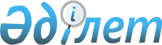 Об определении Перечня должностей специалистов здравоохранения, социального обеспечения, образования, культуры и спорта, работающхи в аульной (сельской) местности, финансируемые из средств районного бюджета, имеющих право на повышенные не менее чем на двадцать пять процентов должностные оклады и тарифные ставки по сравнению с окладами и ставками специалистов, занимающихся этими видами деятельности в городских условиях, за счет средств районного бюджета
					
			Утративший силу
			
			
		
					Постановление акимата Жамбылского района Северо-Казахстанской области от 27 мая 2008 года N 199. Зарегистрировано Управлением юстиции Жамбылского района Северо-Казахстанской области 27 июня 2008 года N 13-7-86. Утратило силу постановлением акимата Жамбылского района Северо-Казахстанской области от 13 марта 2015 года N 66      Сноска. Утратило силу постановлением акимата Жамбылского района Северо-Казахстанской области от 13.03.2015 N 66 (вводится в действие по истечении десяти календарных дней после дня его первого официального опубликования).

      В соответствии с пунктом 2 статьи 31 Закона Республики Казахстан от 23 января 2001 года "О местном государственном управлении в Республике Казахстан", пунктом 3 статьи 238 Трудового кодекса Республики Казахстан от 15 мая 2007 года, акимат района ПОСТАНОВЛЯЕТ:

      1. Определить Перечень должностей специалистов здравоохранения, социального обеспечения, образования, культуры и спорта, работающих в аульной (сельской) местности, финансируемых из средств районного бюджета, имеющих право на повышенные не менее чем на двадцать пять процентов должностные оклады и тарифные ставки по сравнению с окладами и ставками специалистов, занимающихся этими видами деятельности в городских условиях, за счет средств районного бюджета, согласно приложению.

      2. Контроль за исполнением настоящего постановления возложить на заместителя акима района по сельскому хозяйству и экономическим вопросам.

      3. Настоящее постановление вводится в действие по истечении десяти календарных дней после дня его первого официального опубликования.

 Перечень должностей специалистов здравоохранения, социального обеспечения, образования, культуры и спорта, работающих в аульной (сельской) местности, финансируемые из средств районного бюджета, имеющих право на повышенные не менее на двадцать пять процентов должностные оклады и тарифные ставки по сравнению с окладами и ставками специалистов, занимающихся этими видами деятельности в городских условиях, за счет средств районного бюджета      Сноска. Перечень с изменением, внесенным постановлением акимата Жамбылского района Северо-Казахстанской области от 05.10.2011 N 231 (вводится в действие по истечению десяти календарных дней после дня его официального опубликования).

      1. Должности специалистов здравоохранения:

      1) руководитель и заместитель (в том числе первый) руководителя государственного учреждения и казенного предприятия;

      2) руководитель отделения, лаборатории;

      3) врачи всех специальностей;

      4) акушерка;

      5) диетическая сестра;

      6) зубной врач;

      7) зубной техник;

      8) медицинская сестра всех специальностей;

      9) медицинский статистик;

      10) медицинский лаборант;

      11) провизор;

      12) психолог;

      13) специалист по социальной работе;

      14) рентгенолаборант;

      15) специализированная медицинская сестра;

      16) помощник медицинской сестры;

      17) фармацевт;

      18) фельдшер (-лаборант);

      19) библиотекарь;

      20) заведующий аптекой.

      2. Должности специалистов санитарно-эпидемиологической службы:

      1) главный врач центра государственного санитарно- эпидемиологической экспертизы:

      2) врач-бактериолог;

      3) врач-паразитолог;

      4) лаборант-бактериолог;

      5) лаборант- паразитолог;

      6) дезинфектор.

      3. Должности специалистов социального обеспечения:

      1) врачи всех специальностей;

      2) медицинская сестра;

      3) учитель;

      4) воспитатель;

      5) психолог;

      6) инструктор по лечебной физкультуре;

      7) инструктор по труду;

      8) специалист по социальной работе;

      9) культорганизатор.

      4. Должности специалистов образования:

      руководитель и заместитель (в том числе первый) руководителя государственного учреждения и казенного предприятия, в том числе дошкольного государственного учреждения и казенного предприятия:

      2) учитель

      3) социолог;

      4) психолог;

      5) преподаватель;

      6) воспитатель;

      7) музыкальный руководитель;

      8) инструктор;

      9) культорганизатор;

      10) руководитель методического кабинета;

      11) методист;

      12) мастер;

      13) аккомпаниатор;

      14) концертмейстер;

      15) руководитель кружка;

      16) медицинская сестра;

      7) диетическая сестра;

      18) библиотекарь;

      19) библиограф;

      20) вожатый;

      21) инспектор;

      22) заведующий библиотекой, интернатом, кабинетом психолого-педагогической коррекции, мастерской;

      23) врач;

      24) сурдопедагог;

      25) тифлопедагог;

      26) художественный руководитель;

      27) балетмейстер;

      28) хормейстер;

      29) хореограф;

      30) тренер;

      31) художники всех наименований;

      32) секретарь учебной части;

      33) лаборант.

      5. Должности специалистов культуры:

      1) директор, руководитель, начальник организации;

      2) руководитель подразделения;

      3) заместитель директора, руководителя, начальника;

      4) заведующий сектором, отделом, фондохранилищем;

      5) руководитель сектора;

      6) художник-оформитель, художник-реставратор, художник-постановщик;

      7) видеооператор;

      8) старший научный сотрудник, младший научный сотрудник, ведущий научный сотрудник, научный сотрудник;

      9) главный хранитель в музеях, хранитель фондов;

      10) экскурсовод;

      11) смотритель, музейный смотритель;

      12) специалист по хранению;

      13) методист, старший методист, ведущий методист.

      6. Должности специалистов спорта:

      1) руководитель, директор;

      2) заместитель директора, руководителя по учебной работе;

      3) инструктор, инструктор-методист;

      4) врач;

      5) медицинский лаборант;

      6) медицинская сестра;

      7) методист;

      8) психолог;

      9) старший тренер, тренер.


					© 2012. РГП на ПХВ «Институт законодательства и правовой информации Республики Казахстан» Министерства юстиции Республики Казахстан
				
      Аким района

Н. Бибулаев
Утвержден постановлением акимата района от 27 мая 2008 года № 199 